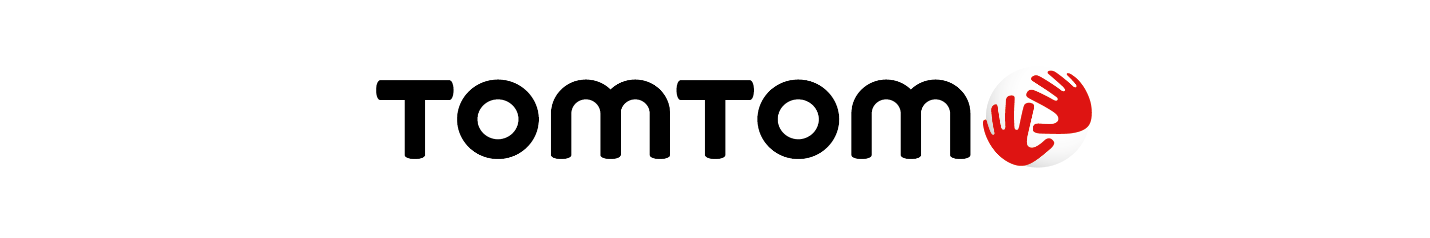 Targa Telematics et TomTom signent un contrat pluriannuel 
Les APIs Maps de TomTom permettront d’améliorer la gestion de véhicules et les solutions de mobilité intelligente de Targa TelematicsAmsterdam, Pays-Bas, 12 novembre 2020 - TomTom (TOM2), le spécialiste de la technologie de géolocalisation, et Targa Telematics, entreprise IT avec 20 ans d'expérience dans les véhicules connectés, ont annoncé aujourd'hui un nouvel accord pluriannuel. Les API Maps de TomTom seront utilisées par Targa Telematics pour améliorer la gestion de véhicules et les solutions de mobilité intelligente proposées à ses clients.L’API Search deTomTom, sur laquelle les entreprises s'appuient pour localiser leurs flottes, sera intégrée dans le portefeuille de solutions avancées de télématique, de télémétrie et de mobilité intelligente de Targa Telematics, ainsi que l'API Routing de TomTom permettant d'effectuer des analyses de trajet et de trouver les meilleurs itinéraires.La gamme d’API Maps « Les principaux acteurs de la gestion de flotte et des services de mobilité intelligente tels que Targa Telematics bénéficient grandement de la gamme d’API Maps de TomTom et d’un support client fiable, a déclaré Anders Truelsen, directeur général de TomTom Enterprise. Nous sommes fiers de constater que TomTom s’impose de plus en plus comme un fournisseur de technologies de géolocalisation privilégié pour les entreprises de flottes. »Une mobilité plus durable et plus sûre« Targa Telematics a toujours été à l'avant-garde pour aider les entreprises à répondre au besoin toujours grandissant d'une approche plus durable et plus sûre de la mobilité. Compte-tenu du contexte actuel, nous souhaitons poursuivre sur cette voie, a commenté Giorgia Paladin, responsable des achats chez Targa Telematics. Grâce à cet accord avec TomTom, nos clients continueront de bénéficier de solutions innovantes avec une couverture exceptionnelle à travers l'Europe. »Targa Telematics est un pionnier de la mobilité intelligente depuis sa création. Grâce à sa technologie innovante, Targa Telematics aide ses clients à adopter la connectivité, le passage aux véhicules électriques et soutient le développement durable des villes. En tirant parti de son savoir-faire et de sa plate-forme IoT, Targa Telematics continue de développer des solutions qui répondent aux besoins de ses clients.
À propos TomTomTomTom est le principal spécialiste indépendant des technologies de localisation, redéfinissant la mobilité grâce à ses cartes et logiciels de navigation, son information trafic et ses services en temps réel d’une extrême précision.Pour réaliser notre vision d'un monde plus sûr, exempt de toutes congestions et émissions, nous créons des technologies innovantes qui font avancer le monde. En apportant notre vaste expérience aux principaux partenaires commerciaux et technologiques du secteur, nous alimentons les véhicules connectés, la mobilité intelligente et la conduite autonome.Basé à Amsterdam avec des bureaux dans 30 pays, TomTom accompagne chaque jour des centaines de millions de personnes à travers le monde qui font confiance à ses technologies. Plus d’informations sur www.tomtom.com.Contacts presse :Sandra Van Hauwaert, Square Egg Communications, sandra@square-egg.be, GSM 0497251816